1.	 Title of the certificate 1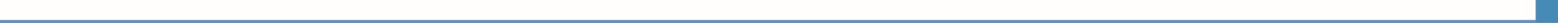 Field of Study 6425 K Beautician 2	. Translated title of the certificate 2Študijný odbor 6425 K Vizážista (sk)3. Profile of skills and competences The holder of the certificate is able to:apply the principles of occupational health and safety AND hygiene regulations applicable to cosmetology services,apply all principles, operating rules, disinfection, pest control, sterilization and its types, assess skin condition and use diagnostics to determine skin type,apply the correct work procedure based on skin condition and skin type,apply the correct work procedure when applying makeup,apply work principles intended to achieve the best possible outcome in terms of changing the client’s appearance and their personal harmony  skin colour, eye colour and mouth, and the natural proportions of their face, eyes, mouth and nose,exploit colour combinations and to use them in accordance with colour typology,apply make-up artist tricks when applying makeup and to apply face, eye, mouth and nose correction,apply techniques for applying make-up, eye shadow, eye liner, masks, grafting and glueing on eyelashes,applying make-up to the mouth, applying powder, fixation /,apply thematic make-up (day make-up, evening make-up,remove unwanted hair from the upper lip by bleaching or using depilatory procedures,modify the eyebrows using tweezers, eye shadow, eye liner,dye the eyebrows and eyelashes, choose and apply appropriate masks, and skin creams to treat the skin in within treatment steps,give face, neck, and décolletage massage,aesthetically adjust skin and hair as part of overall care for personal harmony. 4. 	Range of occupations accessible to the holder of the certificate 3Graduates find work in cosmetic, hairdressing and makeup salons, in shops with hairdressing and cosmetology products, in modelling, theatres and television stations. They find work in companies providing consulting services covering adjustments and changes in appearance and overall appearance.5. 	Official basis of the certificate5. 	Official basis of the certificateBody awarding the certificateAuthority providing accreditation / recognition of the certificateMinistry of Education, Science, Research and Sport of the Slovak RepublicStromová 1813 30 BratislavaPhone: +421 2/59 374 111www.minedu.sk Level of the certificate (national or European) 1 Grading scale / Pass requirement  SKKR/EKR: 4PassFailAccess to next level of education / training 1International agreements on recognition of qualifications 1Legal basisLegal basisAct No. 568/2009 Coll. on Lifelong Education and on amendment of certain acts, as amended and Decree No. 97/2010 Coll. as amendedAct No. 568/2009 Coll. on Lifelong Education and on amendment of certain acts, as amended and Decree No. 97/2010 Coll. as amended6.	 Officially recognized ways of acquiring the certificate6.	 Officially recognized ways of acquiring the certificate7. 	Additional information7. 	Additional informationEntry requirements 1Entry requirements 1More information (including a description of the national qualifications system)More information (including a description of the national qualifications system)More information is provided at www.minedu.sk, in the section of Lifelong Education, Further Education Information System, Testing to verify professional qualifications http://isdv.iedu.sk/Eligibility.aspx and on the website of the relevant holder of certification to verify professional qualifications.National Europass CentreMore information is provided at www.minedu.sk, in the section of Lifelong Education, Further Education Information System, Testing to verify professional qualifications http://isdv.iedu.sk/Eligibility.aspx and on the website of the relevant holder of certification to verify professional qualifications.National Europass CentreState Vocational Education Institute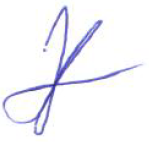 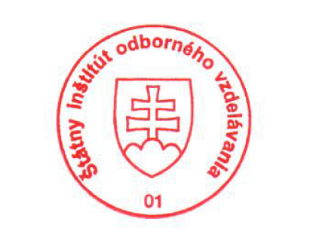 Bellova 54/a,837 63 Bratislavaeuropass@siov.sk www.europass.sk State Vocational Education InstituteBellova 54/a,837 63 Bratislavaeuropass@siov.sk www.europass.sk 